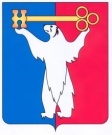 РОССИЙСКАЯ ФЕДЕРАЦИЯКРАСНОЯРСКИЙ КРАЙГЛАВА ГОРОДА НОРИЛЬСКАПОСТАНОВЛЕНИЕ04.07.2019			                 г. Норильск 				          № 44О внесении изменений в постановление Главы города Норильска 
от 25.08.2014 № 56В целях объединения усилий в рамках деятельности по развитию инвестиционного потенциала на территории муниципального образования город Норильск, руководствуясь Уставом муниципального образования город Норильск,  ПОСТАНОВЛЯЮ:Внести в Персональный состав Инвестиционного Совета муниципального образования город Норильск, утвержденный постановлением Главы города Норильска от 25.08.2014 № 56 (далее – Инвестиционный Совет), следующие изменения:1.1. включить в состав Инвестиционного Совета в качестве членов Инвестиционного Совета:Рубашкину Светлану Александровну – директора Автономной некоммерческой организации «Агентство развития Норильска»;Горбунова Константина Олеговича – первого заместителя директора Автономной некоммерческой организации «Агентство развития Норильска»;Кулян Романа Анатольевича – специалиста по инвестициям Автономной некоммерческой организации «Агентство развития Норильска».2. Опубликовать настоящее постановление в газете «Заполярная правда» и разместить его на официальном сайте муниципального образования город Норильск.Глава города Норильска				                     		   Р.В. Ахметчин